ΕΛΛΗΝΙΚΗ ΔΗΜΟΚΡΑΤΙΑ                                                         Καβάλα, 08/12/2017ΔΗΜΟΣ ΚΑΒΑΛΑΣ                                                                        Αριθμ. Πρωτ. 63789ΔΙΕΥΘΥΝΣΗ ΔΙΟΙΚΗΤΙΚΩΝ ΥΠΗΡΕΣΙΩΝΤΜΗΜΑ ΑΝΘΡΩΠΙΝΟΥ ΔΥΝΑΜΙΚΟΥΤαχ. Δ/νση: Κύπρου 10Ταχ. Κώδικας: 65403Πληρ.: Γραφείο ΠροσωπικούΤηλ.:    2513500183, 115Φαξ:    2510451361    Email: personnel@kavala.gov.gr                                                     ΠΕΡΙΛΗΨΗ ΑΝΑΚΟΙΝΩΣΗΣυπ' αριθμ. ΣΟΧ 2/2017
                   για τη σύναψη ΣΥΜΒΑΣΗΣ ΕΡΓΑΣΙΑΣ ΟΡΙΣΜΕΝΟΥ ΧΡΟΝΟΥΟ ΔΗΜΟΣ ΚΑΒΑΛΑΣΈχοντας υπόψη:Τις διατάξεις του άρθρου 21 του Ν. 2190/1994 «Σύσταση ανεξάρτητης αρχής για την επιλογή προσωπικού και ρύθμιση θεμάτων διοίκησης» (ΦΕΚ 28/τ.Α΄/3-4-1994), όπως έχουν τροποποιηθεί και ισχύουν, σε συνδυασμό με τις διατάξεις της παρ. 9 του άρθρου 25 του Ν.4440/2016 (ΦΕΚ 224/τ.Α΄/2-12-2016).Τις διατάξεις του Ν. 3852/2010 «Νέα Αρχιτεκτονική της Αυτοδιοίκησης και της Αποκεντρωμένης Διοίκησης- Πρόγραμμα Καλλικράτης» (ΦΕΚ 87/τ.Α΄/7-6-2010), όπως έχουν τροποποιηθεί και ισχύουν.Την υπ΄αριθμ.110/23-2-2017 απόφαση του Δημοτικού Συμβουλίου του Δήμου Καβάλας με θέμα: «Προγραμματισμός προσλήψεων έκτακτου προσωπικού με σχέση εργασίας ιδιωτικού δικαίου ορισμένου χρόνου για υπηρεσίες ανταποδοτικού χαρακτήρα (άρθρο 12 παρ.14 του ν.4071/2012, όπως αντικαταστάθηκε με το άρθρο 48 του Ν. 4325/2015), του Δήμου Καβάλας, έτους 2017».Την υπ΄αριθμ. πρωτ. 19647/14-6-2017 Απόφαση του Υπουργού Εσωτερικών με την οποία εγκρίθηκε για τον Δήμο Καβάλας η απασχόληση σαράντα οκτώ (48) ατόμων με σχέση εργασίας ιδιωτικού δικαίου ορισμένου χρόνου, σε υπηρεσίες ανταποδοτικού χαρακτήρα, σύμφωνα με το υπ΄αριθμ.16260/16-6-2017 έγγραφο του Υπουργείου Εσωτερικών με θέμα: «Έγκριση πρόσληψης προσωπικού με σχέση εργασίας ιδιωτικού δικαίου ορισμένου χρόνου ανταποδοτικού χαρακτήρα».  ΑνακοινώνειΤην  πρόσληψη,  µε  σύμβαση  εργασίας  ιδιωτικού  δικαίου ορισμένου  χρόνου, συνολικά  σαράντα οκτώ (48) ατόμων  για την κάλυψη εποχικών ή παροδικών αναγκών ανταποδοτικού χαρακτήρα του Δήμου Καβάλας, που εδρεύει στην Καβάλα, και συγκεκριμένα τους εξής, ανά υπηρεσία, έδρα, ειδικότητα και διάρκεια σύμβασης, αριθμού ατόμων (βλ. ΠΙΝΑΚΑ Α), µε τα αντίστοιχα απαιτούμενα (τυπικά και τυχόν πρόσθετα) προσόντα (βλ. ΠΙΝΑΚΑ Β):Οι υποψήφιοι  των ανωτέρω ειδικοτήτων πρέπει να είναι ηλικίας από 18 έως 65 ετών.ΥΠΟΒΟΛΗ ΑΙΤΗΣΕΩΝ:Οι αιτήσεις των υποψηφίων θα υποβάλλονται στο Τμήμα Ανθρώπινου Δυναμικού του Δήμου Καβάλας, στη διεύθυνση: Κύπρου 10, Καβάλα, Τ.Κ. 65403, υπόψη κας Μπάμπουλα Μαγδαληνής, . 2513500105 & 2513500115, από 12/12/2017 έως και 21/12/2017 και ώρα από 08:30 έως 13:30.                                                                                        						                                        Η ΔΗΜΑΡΧΟΣ ΚΑΒΑΛΑΣ               Α/ΑΟ ΑΝΤΙΔΗΜΑΡΧΟΣ ΑΘΛΗΤΙΣΜΟΥ, ΠΑΙΔΕΙΑΣ   KAI ΕΠΙΚΟΙΝΩΝΙΑΣ                                           					            ΓΕΩΡΓΙΟΣ ΦΙΛΟΣΟΓΛΟΥΠΙΝΑΚΑΣ Α: ΘΕΣΕΙΣ ΕΠΟΧΙΚΟΥ ΠΡΟΣΩΠΙΚΟΥ (ανά κωδικό θέσης)ΠΙΝΑΚΑΣ Α: ΘΕΣΕΙΣ ΕΠΟΧΙΚΟΥ ΠΡΟΣΩΠΙΚΟΥ (ανά κωδικό θέσης)ΠΙΝΑΚΑΣ Α: ΘΕΣΕΙΣ ΕΠΟΧΙΚΟΥ ΠΡΟΣΩΠΙΚΟΥ (ανά κωδικό θέσης)ΠΙΝΑΚΑΣ Α: ΘΕΣΕΙΣ ΕΠΟΧΙΚΟΥ ΠΡΟΣΩΠΙΚΟΥ (ανά κωδικό θέσης)ΠΙΝΑΚΑΣ Α: ΘΕΣΕΙΣ ΕΠΟΧΙΚΟΥ ΠΡΟΣΩΠΙΚΟΥ (ανά κωδικό θέσης)ΠΙΝΑΚΑΣ Α: ΘΕΣΕΙΣ ΕΠΟΧΙΚΟΥ ΠΡΟΣΩΠΙΚΟΥ (ανά κωδικό θέσης)ΚωδικόςθέσηςΥπηρεσίαΈδρα υπηρεσίαςΕιδικότηταΔιάρκεια σύμβασηςΑριθμόςατόμων101Δήμος Καβάλας ΚαβάλαΔΕ Χειριστών Μηχανημάτων Έργου(προωθητής γαιών)8 μήνες1102Δήμος ΚαβάλαςΚαβάλαΔΕ Χειριστών Μηχανημάτων Έργου(γερανοφόρο)8 μήνες1103Δήμος ΚαβάλαςΚαβάλαΔΕ Οδηγών απορριμματοφόρων(με άδεια οδήγησης Γ΄κατηγορίας) 8 μήνες9104Δήμος ΚαβάλαςΚαβάλαΔΕ Οδηγών απορριμματοφόρων(με άδεια οδήγησης Γ+Ε κατηγορίας)8 μήνες1105Δήμος ΚαβάλαςΚαβάλαΔΕ Ηλεκτρολόγων8 μήνες2106Δήμος ΚαβάλαςΚαβάλαΥΕ Εργατών-τριών Καθαριότητας8 μήνες34ΠΙΝΑΚΑΣ Β: ΑΠΑΙΤΟΥΜΕΝΑ ΠΡΟΣΟΝΤΑ (ανά κωδικό θέσης)ΠΙΝΑΚΑΣ Β: ΑΠΑΙΤΟΥΜΕΝΑ ΠΡΟΣΟΝΤΑ (ανά κωδικό θέσης)Κωδικός θέσηςΤίτλος σπουδών και λοιπά απαιτούμενα (τυπικά & τυχόν πρόσθετα) προσόντα101ΚΥΡΙΑ ΠΡΟΣΟΝΤΑ1) Άδεια μηχανοδηγού-χειριστή μηχανημάτων εκτέλεσης τεχνικών έργων Ομάδας Μηχανημάτων Ε΄ και  τουλάχιστον Τάξης Γ΄, σύμφωνα με το Π.Δ. 31/90 ή άδεια χειριστή μηχανημάτων έργου (Μ.Ε.) Ομάδας Α΄ Ειδικότητας 1 του Π.Δ. 113/2012 για τα Μ.Ε. 1.4 της κατάταξης του άρθρου 2 της υπ΄αριθ.οικ.1032/166/Φ.Γ. 9.6.4 (Η)/ 5.3.2013 απόφασης, όπως αυτή  τροποποιήθηκε και συμπληρώθηκε με τις υπ΄αριθ.οικ.71993/301/Φ113/3-7-2015 και οικ. 84123/305/Φ113/8-8-2016  αποφάσεις (*).  2) Ο ομώνυμος ή αντίστοιχος τίτλος ΙΕΚ ή Επαγγελματικού Λυκείου ή Τεχνικού Επαγγελματικού Εκπαιδευτηρίου Α' ή Β' κύκλου σπουδών ή Ενιαίου Πολυκλαδικού Λυκείου ή Τεχνικού Επαγγελματικού Λυκείου ή Σχολής Επαγγελματικής Κατάρτισης ή Επαγγελματικής Σχολής ή Τεχνικών Επαγγελματικών Σχολών δευτεροβάθμιας εκπαίδευσης ή σχολών μαθητείας του ΟΑΕΔ του Ν. 1346/1983 ή Ν. 3475/2006  ή άλλος ισότιμος τίτλος σχολικών μονάδων της ημεδαπής ή αλλοδαπής, αντίστοιχης ειδικότητας.Γίνεται επίσης δεκτός οποιοσδήποτε τίτλος ΙΕΚ ή δευτεροβάθμιας εκπαίδευσης ή άλλος ισότιμος και αντίστοιχος τίτλος σχολικών μονάδων της ημεδαπής ή αλλοδαπής, υπό την προϋπόθεση ότι ο υποψήφιος υποβάλλει βεβαίωση της αρμόδιας για την έκδοση της άδειας υπηρεσίας, ότι η ανωτέρω άδεια άσκησης επαγγέλματος χορηγήθηκε βάσει του συγκεκριμένου τίτλου είτε αυτοτελώς είτε με συνυπολογισμό και εμπειρίας.3) Άδεια οδήγησης αυτοκινήτου ερασιτεχνική ή επαγγελματική (Υπουργική Απόφαση 3486/1979).ΠΡΟΣΟΝΤΑ Α΄ΕΠΙΚΟΥΡΙΑΣ(Εφόσον η θέση δεν καλυφθεί από υποψηφίους με τα ανωτέρω προσόντα).1) Άδεια μηχανοδηγού-χειριστή μηχανημάτων εκτέλεσης τεχνικών έργων Ομάδας Μηχανημάτων Ε΄ και  τουλάχιστον Τάξης Γ΄, σύμφωνα με το Π.Δ. 31/90 ή άδεια χειριστή μηχανημάτων έργου (Μ.Ε.) Ομάδας Α΄ Ειδικότητας 1 του Π.Δ. 113/2012 για τα Μ.Ε. 1.4 της κατάταξης του άρθρου 2 της υπ΄αριθ.οικ.1032/166/Φ.Γ. 9.6.4 (Η)/ 5.3.2013 απόφασης, όπως αυτή  τροποποιήθηκε και συμπληρώθηκε με τις υπ΄αριθ.οικ.71993/301/Φ113/3-7-2015 και οικ. 84123/305/Φ113/8-8-2016  αποφάσεις (*).  2) Ο ομώνυμος ή αντίστοιχος, απολυτήριος τίτλος αναγνωρισμένης κατώτερης τεχνικής σχολής της ημεδαπής ή ισότιμος και αντίστοιχος τίτλος σχολής της αλλοδαπής. Γίνεται επίσης δεκτός οποιοσδήποτε τίτλος αναγνωρισμένης κατώτερης τεχνικής σχολής της ημεδαπής ή αλλοδαπής, υπό την προϋπόθεση ότι ο υποψήφιος υποβάλει βεβαίωση της αρμόδιας για την έκδοση της άδειας υπηρεσίας, ότι η ανωτέρω άδεια μηχανοδηγού-χειριστή χορηγήθηκε βάσει του συγκεκριμένου τίτλου είτε αυτοτελώς είτε με συνυπολογισμό και εμπειρίας.3) Άδεια οδήγησης αυτοκινήτου ερασιτεχνική ή επαγγελματική (Υπουργική Απόφαση 3486/1979).ΠΡΟΣΟΝΤΑ Β΄ ΕΠΙΚΟΥΡΙΑΣ(Εφόσον η θέση δεν καλυφθεί από υποψηφίους με τα ανωτέρω προσόντα).1) Άδεια μηχανοδηγού-χειριστή μηχανημάτων εκτέλεσης τεχνικών έργων Ομάδας Μηχανημάτων Ε΄ και  τουλάχιστον Τάξης Γ΄, σύμφωνα με το Π.Δ. 31/90 ή άδεια χειριστή μηχανημάτων έργου (Μ.Ε.) Ομάδας Α΄ Ειδικότητας 1 του Π.Δ. 113/2012 για τα Μ.Ε. 1.4 της κατάταξης του άρθρου 2 της υπ΄αριθ.οικ.1032/166/Φ.Γ. 9.6.4 (Η)/ 5.3.2013 απόφασης, όπως αυτή  τροποποιήθηκε και συμπληρώθηκε με τις υπ΄αριθ.οικ.71993/301/Φ113/3-7-2015 και οικ. 84123/305/Φ113/8-8-2016  αποφάσεις (*).  2) Απολυτήριος τίτλος τουλάχιστον Υποχρεωτικής Εκπαίδευσης (δηλ. απολυτήριο τριτάξιου γυμνασίου ή για υποψηφίους που έχουν αποφοιτήσει μέχρι και το 1980 απολυτήριο Δημοτικού Σχολείου), ή ισοδύναμος απολυτήριος τίτλος κατώτερης Τεχνικής Σχολής του Ν.Δ. 580/1970 ή απολυτήριος τίτλος Εργαστηρίων Ειδικής Επαγγελματικής Εκπαίδευσης και Κατάρτισης, του άρθρου 1 του Ν. 2817/2000 της ημεδαπής ή άλλος ισότιμος τίτλος της αλλοδαπής και αντίστοιχη εμπειρία τουλάχιστον τριών (3) ετών, μετά την απόκτηση της παραπάνω άδειας μηχανοδηγού-χειριστή (*). 3) Άδεια οδήγησης αυτοκινήτου ερασιτεχνική ή επαγγελματική (Υπουργική Απόφαση 3486/1979).ΠΡΟΣΟΝΤΑ Γ΄ ΕΠΙΚΟΥΡΙΑΣ(Εφόσον η θέση δεν καλυφθεί από υποψηφίους με τα ανωτέρω προσόντα).1) Άδεια μηχανοδηγού-χειριστή μηχανημάτων εκτέλεσης τεχνικών έργων Ομάδας Μηχανημάτων Ε΄ και  τουλάχιστον Τάξης Γ΄, σύμφωνα με το Π.Δ. 31/90 ή άδεια χειριστή μηχανημάτων έργου (Μ.Ε.) Ομάδας Α΄ Ειδικότητας 1 του Π.Δ. 113/2012 για τα Μ.Ε. 1.4 της κατάταξης του άρθρου 2 της υπ΄αριθ.οικ.1032/166/Φ.Γ. 9.6.4 (Η)/ 5.3.2013 απόφασης, όπως αυτή  τροποποιήθηκε και συμπληρώθηκε με τις υπ΄αριθ.οικ.71993/301/Φ113/3-7-2015 και οικ. 84123/305/Φ113/8-8-2016  αποφάσεις (*).  2) Απολυτήριος τίτλος τουλάχιστον Υποχρεωτικής Εκπαίδευσης (δηλ. απολυτήριο τριτάξιου γυμνασίου ή για υποψήφιους που έχουν αποφοιτήσει μέχρι και το 1980 απολυτήριο Δημοτικού Σχολείου), ή ισοδύναμος απολυτήριος τίτλος κατώτερης Τεχνικής Σχολής του Ν.Δ. 580/1970 ή απολυτήριος τίτλος Εργαστηρίων Ειδικής Επαγγελματικής Εκπαίδευσης και Κατάρτισης, του άρθρου 1 του Ν. 2817/2000 της ημεδαπής ή άλλος ισότιμος τίτλος της αλλοδαπής και αντίστοιχη εμπειρία τουλάχιστον έξι (6) μηνών, μετά την απόκτηση της παραπάνω άδειας μηχανοδηγού-χειριστή (*). 3) Άδεια οδήγησης αυτοκινήτου ερασιτεχνική ή επαγγελματική (Υπουργική Απόφαση 3486/1979).( * )ΕΠΙΣΗΜΑΝΣΗ: Υποψήφιοι που κατείχαν άδεια την οποία αντικατέστησαν βάσει του π.δ.113/2012, εφόσον στην νέα αυτή άδεια δεν αναγράφεται η αρχική άδεια και η ημεροχρονολογία κτήσης αυτής, οφείλουν να προσκομίσουν σχετική βεβαίωση της αρμόδιας υπηρεσίας από την οποία να προκύπτουν τα ανωτέρω στοιχεία. Η εν λόγω βεβαίωση απαιτείται, προκειμένου να προσμετρηθεί το βαθμολογούμενο κριτήριο της εμπειρίας.ΣΥΜΠΛΗΡΩΜΑΤΙΚΕΣ ΔΙΕΥΚΡΙΝΗΣΕΙΣΓια τα θερμικά μηχανήματα γίνονται δεκτές και οι άδειες μηχανοδηγών χειριστών μηχανημάτων εκτέλεσης τεχνικών έργων, που χορηγήθηκαν βάσει του π.δ. 22/1976(ΦΕΚ 6/12.01.1976/τ.Α΄).Στην περίπτωση που οι υποψήφιοι είναι κάτοχοι επαγγελματικής άδειας οδήγησης αλλοδαπής, για να γίνουν δεκτοί πρέπει να προσκομίσουν βεβαίωση της αρμόδιας υπηρεσίας «περί ισοδυναμίας και αντιστοιχίας της άδειας οδήγησης αλλοδαπής με τις επαγγελματικές άδειες οδήγησης ημεδαπής».102ΚΥΡΙΑ ΠΡΟΣΟΝΤΑ1) Άδεια μηχανοδηγού – χειριστή εκτέλεσης τεχνικών έργων Ομάδας Γ΄,  Τάξης Δ΄, σύμφωνα με το Π.Δ. 31/90 ή άδεια χειριστή μηχανημάτων έργου (Μ.Ε.) Ομάδας Β΄ Ειδικότητας 2 του Π.Δ.113/2012 για τα Μ.Ε. 2.3 της κατάταξης του άρθρου 2 της υπ΄αριθ.οικ.1032/166/Φ.Γ. 9.6.4 (Η)/ 5.3.2013 απόφασης, όπως αυτή  τροποποιήθηκε και συμπληρώθηκε με τις υπ΄αριθ.οικ.71993/301/Φ113/3-7-2015 και οικ. 84123/305/Φ113/8-8-2016  αποφάσεις (*).  2) Ο ομώνυμος ή αντίστοιχος τίτλος ΙΕΚ ή Επαγγελματικού Λυκείου ή Τεχνικού Επαγγελματικού Εκπαιδευτηρίου Α' ή Β' κύκλου σπουδών ή Ενιαίου Πολυκλαδικού Λυκείου ή Τεχνικού Επαγγελματικού Λυκείου ή Σχολής Επαγγελματικής Κατάρτισης ή Επαγγελματικής Σχολής ή Τεχνικών Επαγγελματικών Σχολών δευτεροβάθμιας εκπαίδευσης ή σχολών μαθητείας του ΟΑΕΔ του Ν. 1346/1983 ή Ν. 3475/2006  ή άλλος ισότιμος τίτλος σχολικών μονάδων της ημεδαπής ή αλλοδαπής, αντίστοιχης ειδικότητας.Γίνεται επίσης δεκτός οποιοσδήποτε τίτλος ΙΕΚ ή δευτεροβάθμιας εκπαίδευσης ή άλλος ισότιμος και αντίστοιχος τίτλος σχολικών μονάδων της ημεδαπής ή αλλοδαπής, υπό την προϋπόθεση ότι ο υποψήφιος υποβάλλει βεβαίωση της αρμόδιας για την έκδοση της άδειας υπηρεσίας, ότι η ανωτέρω άδεια άσκησης επαγγέλματος χορηγήθηκε βάσει του συγκεκριμένου τίτλου είτε αυτοτελώς είτε με συνυπολογισμό και εμπειρίας.3) Iσχύουσα επαγγελματική άδεια οδήγησης Γ΄ (C) κατηγορίας.4) Πιστοποιητικό Επαγγελματικής Ικανότητας (ΠΕΙ) (**).ΠΡΟΣΟΝΤΑ Α΄ ΕΠΙΚΟΥΡΙΑΣ(Εφόσον η θέση δεν καλυφθεί από υποψηφίους με τα ανωτέρω προσόντα).1) Άδεια μηχανοδηγού – χειριστή εκτέλεσης τεχνικών έργων Ομάδας Γ΄,  Τάξης Δ΄, σύμφωνα με το Π.Δ. 31/90 ή άδεια χειριστή μηχανημάτων έργου (Μ.Ε.) Ομάδας Β΄ Ειδικότητας 2 του Π.Δ.113/2012 για τα Μ.Ε. 2.3 της κατάταξης του άρθρου 2 της υπ΄αριθ.οικ.1032/166/Φ.Γ. 9.6.4 (Η)/ 5.3.2013 απόφασης, όπως αυτή  τροποποιήθηκε και συμπληρώθηκε με τις υπ΄αριθ.οικ.71993/301/Φ113/3-7-2015 και οικ. 84123/305/Φ113/8-8-2016  αποφάσεις (*).  2) Ο ομώνυμος ή αντίστοιχος, απολυτήριος τίτλος αναγνωρισμένης κατώτερης τεχνικής σχολής της ημεδαπής  ή  ισότιμος  και  αντίστοιχος  τίτλος  σχολής  της  αλλοδαπής.  Γίνεται  επίσης  δεκτός οποιοσδήποτε τίτλος αναγνωρισμένης κατώτερης τεχνικής σχολής της ημεδαπής ή αλλοδαπής, υπό την προϋπόθεση ότι ο υποψήφιος υποβάλει βεβαίωση της αρμόδιας για την έκδοση της άδειας υπηρεσίας, ότι η ανωτέρω άδεια μηχανοδηγού-χειριστή χορηγήθηκε βάσει του συγκεκρι μένου τίτλου είτε αυτοτελώς είτε με συνυπολογισμό και εμπειρίας.3) Iσχύουσα επαγγελματική άδεια οδήγησης Γ΄ (C)κατηγορίας.4) Πιστοποιητικό Επαγγελματικής Ικανότητας (ΠΕΙ) (**).ΠΡΟΣΟΝΤΑ Β΄ ΕΠΙΚΟΥΡΙΑΣ(Εφόσον η θέση δεν καλυφθεί από υποψηφίους με τα ανωτέρω προσόντα).1) Άδεια μηχανοδηγού – χειριστή εκτέλεσης τεχνικών έργων Ομάδας Γ΄,  Τάξης Δ΄, σύμφωνα με το Π.Δ. 31/90 ή άδεια χειριστή μηχανημάτων έργου (Μ.Ε.) Ομάδας Β΄ Ειδικότητας 2 του Π.Δ.113/2012 για τα Μ.Ε. 2.3 της κατάταξης του άρθρου 2 της υπ΄αριθ.οικ.1032/166/Φ.Γ. 9.6.4 (Η)/ 5.3.2013 απόφασης, όπως αυτή  τροποποιήθηκε και συμπληρώθηκε με τις υπ΄αριθ.οικ.71993/301/Φ113/3-7-2015 και οικ. 84123/305/Φ113/8-8-2016  αποφάσεις (*).  2) Απολυτήριος  τίτλος τουλάχιστον Υποχρεωτικής Εκπαίδευσης (δηλ. απολυτήριο τριτάξιου   Γυμνασίου ή απολυτήριο Δημοτικού σχολείου (για  υποψηφίους που έχουν αποφοιτήσει μέχρι και το 1980)  ή ισοδύναμος απολυτήριος τίτλος  κατώτερης  τεχνικής σχολής του Ν.Δ.580/1970 ή απολυτήριος  τίτλος εργαστηρίων ειδικής επαγγελματικής εκπαίδευσης και κατάρτισης, του άρθ. 1 του Ν. 2817/2000 της ημεδαπής  ή άλλος ισότιμος τίτλος της αλλοδαπής και αντίστοιχη εμπειρία  τουλάχιστον τριών (3) ετών, μετά την απόκτηση της παραπάνω άδειας μηχανοδηγού - χειριστή (*).3) Iσχύουσα επαγγελματική άδεια οδήγησης Γ΄ (C) κατηγορίας.4) Πιστοποιητικό Επαγγελματικής Ικανότητας (ΠΕΙ) (**).ΠΡΟΣΟΝΤΑ Γ΄ ΕΠΙΚΟΥΡΙΑΣ(Εφόσον η θέση δεν καλυφθεί από υποψηφίους με τα ανωτέρω προσόντα).1) Άδεια μηχανοδηγού – χειριστή εκτέλεσης τεχνικών έργων Ομάδας Γ΄,  Τάξης Δ΄, σύμφωνα με το Π.Δ. 31/90 ή άδεια χειριστή μηχανημάτων έργου (Μ.Ε.) Ομάδας Β΄ Ειδικότητας 2 του Π.Δ.113/2012 για τα Μ.Ε. 2.3 της κατάταξης του άρθρου 2 της υπ΄αριθ.οικ.1032/166/Φ.Γ. 9.6.4 (Η)/ 5.3.2013 απόφασης, όπως αυτή  τροποποιήθηκε και συμπληρώθηκε με τις υπ΄αριθ.οικ.71993/301/Φ113/3-7-2015 και οικ. 84123/305/Φ113/8-8-2016  αποφάσεις (*).  2) Απολυτήριος τίτλος τουλάχιστον Υποχρεωτικής Εκπαίδευσης (δηλ. απολυτήριο τριτάξιου γυμνασίου ή για υποψήφιους που έχουν αποφοιτήσει μέχρι και το 1980 απολυτήριο Δημοτικού Σχολείου), ή ισοδύναμος απολυτήριος τίτλος κατώτερης Τεχνικής Σχολής του Ν.Δ. 580/1970 ή απολυτήριος τίτλος Εργαστηρίων Ειδικής Επαγγελματικής Εκπαίδευσης και Κατάρτισης, του άρθρου 1 του Ν. 2817/2000 της ημεδαπής ή άλλος ισότιμος τίτλος της αλλοδαπής και αντίστοιχη εμπειρία τουλάχιστον έξι (6) μηνών, μετά την απόκτηση της παραπάνω άδειας μηχανοδηγού-χειριστή (*). 3) Iσχύουσα επαγγελματική άδεια οδήγησης Γ΄ (C) κατηγορίας.4) Πιστοποιητικό Επαγγελματικής Ικανότητας (ΠΕΙ) (**). (*)ΕΠΙΣΗΜΑΝΣΗ:Υποψήφιοι που κατείχαν άδεια την οποία αντικατέστησαν βάσει του π.δ.113/2012, εφόσον στην νέα αυτή άδεια δεν αναγράφεται η αρχική άδεια και η ημεροχρονολογία κτήσης αυτής, οφείλουν να προσκομίσουν σχετική βεβαίωση της αρμόδιας υπηρεσίας από την οποία να προκύπτουν τα ανωτέρω στοιχεία. Η εν λόγω βεβαίωση απαιτείται, προκειμένου να προσμετρηθεί το βαθμολογούμενο κριτήριο της εμπειρίας.ΣΥΜΠΛΗΡΩΜΑΤΙΚΕΣ ΔΙΕΥΚΡΙΝΙΣΕΙΣ Για τα θερμικά μηχανήματα γίνονται δεκτές και οι άδειες μηχανοδηγών χειριστών μηχανημάτων εκτέλεσης τεχνικών έργων, που χορηγήθηκαν βάσει του π.δ. 22/1976(ΦΕΚ 6/12.01.1976/τ.Α΄).Στην περίπτωση που οι υποψήφιοι είναι κάτοχοι επαγγελματικής άδειας οδήγησης αλλοδαπής, για να γίνουν δεκτοί πρέπει να προσκομίσουν βεβαίωση της αρμόδιας υπηρεσίας «περί ισοδυναμίας και αντιστοιχίας της άδειας οδήγησης αλλοδαπής με τις επαγγελματικές άδειες οδήγησης ημεδαπής». (**) ΠΡΟΣΟΧΗ: Για την άδεια οδήγησης αυτοκινήτου Γ’ κατηγορίας απαιτείται υποχρεωτικά η προσκόμιση του Πιστοποιητικού Επαγγελματικής Ικανότητας (ΠΕΙ).Προκειμένου για την απόδειξη κατοχής του Πιστοποιητικού Επαγγελματικής Ικανότητας(ΠΕΙ) απαιτείται:είτε η κατοχή Δελτίου Επιμόρφωσης Οδηγού, το οποίο να είναι σε ισχύ και το οποίο εκδίδεται από την Υπηρεσία Μεταφορών και Επικοινωνιών της Περιφέρειας στην περιοχή της οποίας βρίσκεται η κατοικία του ενδιαφερομένου.είτε η καταχώρηση επί του εντύπου της άδειας οδήγησης του κοινοτικού αριθμού «95» δίπλα σε μία ή περισσότερες εκ των κατηγοριών ή υποκατηγοριών που κατέχει ο υποψήφιος και απαιτούνται από την ανακοίνωση.ΠΡΟΣΟΧΗ: Σε περίπτωση αντικατάστασης άδειας, για την ενσωμάτωση μίας ή περισσοτέρων κατηγοριών ή υποκατηγοριών κατοχής του ζητούμενου από την ανακοίνωση Πιστοποιητικού Επαγγελματικής Ικανότητας (ΠΕΙ) και εφόσον προκύπτουν λόγοι καθυστέρησης της διαδικασίας επανέκδοσής της, γίνεται δεκτή και η ΒΕΒΑΙΩΣΗ της αρμόδιας υπηρεσίας της Διεύθυνσης Μεταφορών και Επικοινωνιών στην οποία να αναφέρονται:Το ονοματεπώνυμο και το όνομα πατρός του αιτούντος τη βεβαίωσηΟ αριθμός της άδειας οδήγησης την οποία κατέχει καθώς και η νέα ισχύς της(έναρξη, λήξη)Η κατηγορία ή υποκατηγορία ΠΕΙ που του έχει χορηγηθεί και απαιτείται από την ανακοίνωση, καθώς και η ισχύς του (έναρξη - λήξη) και να επιβεβαιώνεται ότι η άδεια βρίσκεται σε διαδικασία επανέκδοσής της, λόγω ενσωμάτωσης κατηγορίας ή  υποκατηγορίας ΠΕΙ.Αυτονόητο είναι ότι οι υποψήφιοι πρέπει να προσκομίσουν οπωσδήποτε τηναπαιτούμενη από την ανακοίνωση άδεια οδήγησης.ΕΠΙΣΗΜΑΝΣΗ: Σε περίπτωση που η υπηρεσία Μεταφορών και Επικοινωνιών της οικείας Περιφερειακής Ενότητας δεν έχει προχωρήσει στη συγκρότηση επιτροπής για τις εξετάσεις του ανωτέρω πιστοποιητικού (ΠΕΙ), ο υποψήφιος προκειμένου να γίνει δεκτός για τη θέση του ΟΔΗΓΟΥ της συγκεκριμένης ανακοίνωσης, πρέπει να προσκομίσει απαραιτήτως σχετικό έγγραφο της υπηρεσίας αυτής, στο οποίο να αναφέρεται η αδυναμία έκδοσης του ανωτέρω πιστοποιητικού εξ’ αφορμής της μη συγκρότησης της εν λόγω επιτροπής.Για τις άδειες οδήγησης αυτοκινήτων, όταν δεν προκύπτει η ημερομηνία της αρχικής κτήσης, της κατά την ανακοίνωση απαιτούμενης άδειας, αλλά μόνο η ημερομηνία λήξης της άδειας ή τυχόν πρόσφατης θεώρησης, πρέπει οι υποψήφιοι να συνυποβάλουν και σχετική βεβαίωση της οικείας υπηρεσίας Μεταφορών και Επικοινωνιών.Σε περίπτωση αδυναμίας της αρμόδιας υπηρεσίας να χορηγήσει τη βεβαίωση αυτή, λόγω καταστροφής ή φθοράς των αρχείων της, αρκεί :η προσκόμιση της βεβαίωσης της υπηρεσίας αυτής στην οποία να αναφέρεται ο λόγος αδυναμίας καθώς καιη προσκόμιση Υπεύθυνης Δήλωσης κατά το άρθρο 8 του ν.1599/1986 του υποψηφίου στην οποία να δηλώνει την ακριβή ημερομηνία αρχικής κτήσης της  κατηγορίας επαγγελματικής άδειας οδήγησης που ζητείται από την ανακοίνωση.Στην περίπτωση που οι υποψήφιοι είναι κάτοχοι επαγγελματικής άδειας οδήγησης αλλοδαπής, για να γίνουν δεκτοί πρέπει να προσκομίσουν βεβαίωση της αρμόδιας υπηρεσίας «περί ισοδυναμίας και αντιστοιχίας της άδειας οδήγησης αλλοδαπής με τις επαγγελματικές άδειες οδήγησης ημεδαπής».103ΚΥΡΙΑ ΠΡΟΣΟΝΤΑ1) Δίπλωμα Επαγγελματικής Κατάρτισης ΙΕΚ ειδικοτήτων Τεχνικού Αυτοκινήτων Οχημάτων ή  Εκπαιδευτή Υποψηφίων Οδηγών Αυτοκινήτων ή Εκπαιδευτή Υποψηφίων Οδηγών Αυτοκινήτων και Μοτοσικλετών ή πτυχίο Α' ή Β' κύκλου σπουδών ΤΕΕ ειδικότητας Μηχανών και Συστημάτων Αυτοκινήτου ή απολυτήριος τίτλος Ενιαίου Πολυκλαδικού Λυκείου τμήματος Μηχανικών Αυτοκινήτων ή απολυτήριος τίτλος Επαγγελματικού Λυκείου ειδικότητας Τεχνικού Οχημάτων  ή ειδικότητας Μηχανικής Αυτοκινήτων του Τομέα Μηχανολογίας ή ειδικότητας Μηχανικών και Ηλεκτρολογικών Συστημάτων Αυτοκινήτου του Τομέα Οχημάτων ή  Τεχνικής Επαγγελματικής Σχολής Δευτεροβάθμιας Εκπαίδευσης ειδικότητας Μηχανών Αυτοκινήτου ή Σχολής Μαθητείας του ΟΑΕΔ του ν. 1346/1983 ειδικότητας Μηχανοτεχνίτη Αυτοκινήτου  ή συναφούς ειδικότητας, δηλαδή: Πτυχίο ή δίπλωμα ή απολυτήριος τίτλος  Ηλεκτρολογικών Συστημάτων Αυτοκινήτου ή Ηλεκτρομηχανικών Συστημάτων και Αυτοματισμού Αυτοκινήτου ή Τεχνίτης Ηλεκτρολόγος Αυτοκινήτων Οχημάτων  ή Ηλεκτρικού Συστήματος Αυτοκινήτου ή Ηλεκτροτεχνίτη Αυτοκινήτου ή  Τεχνιτών Ηλεκτρολογικών Συστημάτων Αυτοκινήτων ή  Τεχνιτών  Μηχανών και Συστημάτων Αυτοκινήτου ή Ηλεκτρολόγου Αυτοκινήτων Οχημάτων ή Τεχνικού Μηχανοτρονικής ή αντίστοιχο πτυχίο ή δίπλωμα ή απολυτήριος τίτλος ΙΕΚ ή Επαγγελματικού Λυκείου ή Τεχνικού Επαγγελματικού Εκπαιδευτηρίου Α΄ή Β΄κύκλου σπουδών ή Ενιαίου Πολυκλαδικού Λυκείου ή Τεχνικού Επαγγελματικού Λυκείου ή Σχολής Επαγγελματικής Κατάρτισης ή Επαγγελματικής Σχολής ή Τεχνικής Επαγγελματικής Σχολής δευτεροβάθμιας εκπαίδευσης ή Σχολής Μαθητείας του ΟΑΕΔ του ν. 1346/1983 ή ν. 3475/2006  ή άλλος ισότιμος τίτλος σχολικής μονάδας της ημεδαπής ή αλλοδαπής, αντίστοιχης ειδικότητας. 2) Ισχύουσα επαγγελματική άδεια οδήγησης Γ΄ (C) Κατηγορίας.3) Πιστοποιητικό Επαγγελματικής Ικανότητας ( Π.Ε.Ι.)  ΠΡΟΣΟΝΤΑ Α' ΕΠΙΚΟΥΡΙΑΣ(Εφόσον οι θέσεις δεν καλυφθούν από υποψηφίους με τα ανωτέρω προσόντα).1) Οποιοσδήποτε απολυτήριος τίτλος σχολικής μονάδας Δευτεροβάθμιας Εκπαίδευσης της ημεδαπής ή ισότιμος τίτλος σχολών της αλλοδαπής.2) Ισχύουσα επαγγελματική άδεια οδήγησης Γ΄ (C ) Κατηγορίας.3) Πιστοποιητικό Επαγγελματικής Ικανότητας (ΠΕΙ) ΠΡΟΣΟΝΤΑ Β΄ ΕΠΙΚΟΥΡΙΑΣ(Εφόσον οι θέσεις δεν καλυφθούν από υποψηφίους με τα ανωτέρω προσόντα).1) Απολυτήριος τίτλος  υποχρεωτικής εκπαίδευσης (απολυτήριο τριταξίου γυμνασίου ή για υποψηφίους που έχουν αποφοιτήσει μέχρι και το 1980 απολυτήριο δημοτικού σχολείου) ή ισοδύναμο απολυτήριο  τίτλο κατώτερης Τεχνικής Σχολής του Ν.Δ. 580/1970 ή απολυτήριο τίτλο Εργαστηρίων Ειδικής Επαγγελματικής Εκπαίδευσης και Κατάρτισης του άρθρου 1 του Ν. 2817/2000 της ημεδαπής ή άλλος ισότιμος τίτλος της αλλοδαπής και  αντίστοιχη εμπειρία  τουλάχιστον τριών (3) ετών, μετά την απόκτηση της παραπάνω  άδειας οδήγησης αυτοκινήτου.  2) Ισχύουσα επαγγελματική άδεια οδήγησης Γ΄ (C)  Κατηγορίας 3) Πιστοποιητικό Επαγγελματικής Ικανότητας (ΠΕΙ) ΠΡΟΣΟΝΤΑ Γ΄ΕΠΙΚΟΥΡΙΑΣ(Εφόσον οι θέσεις δεν καλυφθούν από υποψηφίους με τα ανωτέρω προσόντα).1) Απολυτήριος τίτλος υποχρεωτικής εκπαίδευσης (απολυτήριο τριτάξιου γυμνασίου ή για υποψηφίους που έχουν αποφοιτήσει μέχρι και το 1980 απολυτήριο δημοτικού σχολείου) ή ισοδύναμος απολυτήριος  τίτλος κατώτερης Τεχνικής Σχολής του Ν.Δ. 580/1970 ή απολυτήριος τίτλος Εργαστηρίων Ειδικής Επαγγελματικής Εκπαίδευσης και Κατάρτισης του άρθρου 1 του Ν. 2817/2000 της ημεδαπής ή άλλος ισότιμος τίτλος της αλλοδαπής και αντίστοιχη εμπειρία τουλάχιστον έξι (6) μηνών, μετά την απόκτηση της άδειας οδήγησης αυτοκινήτου.2) Ισχύουσα επαγγελματική άδεια οδήγησης Γ΄ (C) Κατηγορίας.3) Πιστοποιητικό Επαγγελματικής Ικανότητας (ΠΕΙ) ΠΡΟΣΟΧΗ: Για την άδεια οδήγησης αυτοκινήτου Γ΄(C) κατηγορίας απαιτείται υποχρεωτικά η προσκόμιση του Πιστοποιητικού Επαγγελματικής Ικανότητας (ΠΕΙ).ΣΥΜΠΛΗΡΩΜΑΤΙΚΕΣ ΔΙΕΥΚΡΙΝΙΣΕΙΣ (σύμφωνα με την απαιτούμενη κατά τα ανωτέρω άδεια οδήγησης αυτοκινήτου)Προκειμένου για την απόδειξη κατοχής του Πιστοποιητικού Επαγγελματικής Ικανότητας(ΠΕΙ) απαιτείται:είτε η κατοχή Δελτίου Επιμόρφωσης Οδηγού, το οποίο να είναι σε ισχύ και το οποίο εκδίδεται από την Υπηρεσία Μεταφορών και Επικοινωνιών της Περιφέρειας στην περιοχή της οποίας βρίσκεται η κατοικία του ενδιαφερομένου.είτε η καταχώρηση επί του εντύπου της άδειας οδήγησης του κοινοτικού αριθμού «95» δίπλα σε μία ή περισσότερες εκ των κατηγοριών ή υποκατηγοριών που κατέχει ο υποψήφιος και απαιτούνται από την ανακοίνωση.ΠΡΟΣΟΧΗ: Σε περίπτωση αντικατάστασης άδειας, για την ενσωμάτωση μίας ή περισσοτέρων κατηγοριών ή υποκατηγοριών κατοχής του ζητούμενου από την ανακοίνωση Πιστοποιητικού Επαγγελματικής Ικανότητας (ΠΕΙ) και εφόσον προκύπτουν λόγοι καθυστέρησης της διαδικασίας επανέκδοσής της, γίνεται δεκτή και η ΒΕΒΑΙΩΣΗ της αρμόδιας υπηρεσίας της Διεύθυνσης Μεταφορών και Επικοινωνιών στην οποία να αναφέρονται:Το ονοματεπώνυμο και το όνομα πατρός του αιτούντος τη βεβαίωσηΟ αριθμός της άδειας οδήγησης την οποία κατέχει καθώς και η νέα ισχύς της(έναρξη, λήξη)Η κατηγορία ή υποκατηγορία ΠΕΙ που του έχει χορηγηθεί και απαιτείται από την ανακοίνωση, καθώς και η ισχύς του (έναρξη - λήξη) και να επιβεβαιώνεται ότι η άδεια βρίσκεται σε διαδικασία επανέκδοσής της, λόγω ενσωμάτωσης κατηγορίας ή  υποκατηγορίας ΠΕΙ.Αυτονόητο είναι ότι οι υποψήφιοι πρέπει να προσκομίσουν οπωσδήποτε τηναπαιτούμενη από την ανακοίνωση άδεια οδήγησης.ΕΠΙΣΗΜΑΝΣΗ: Σε περίπτωση που η υπηρεσία Μεταφορών και Επικοινωνιών της οικείας Περιφερειακής Ενότητας δεν έχει προχωρήσει στη συγκρότηση επιτροπής για τις εξετάσεις του ανωτέρω πιστοποιητικού (ΠΕΙ), ο υποψήφιος προκειμένου να γίνει δεκτός για τη θέση του ΟΔΗΓΟΥ της συγκεκριμένης ανακοίνωσης, πρέπει να προσκομίσει απαραιτήτως σχετικό έγγραφο της υπηρεσίας αυτής, στο οποίο να αναφέρεται η αδυναμία έκδοσης του ανωτέρω πιστοποιητικού εξ’ αφορμής της μη συγκρότησης της εν λόγω επιτροπής.Για τις άδειες οδήγησης αυτοκινήτων, όταν δεν προκύπτει η ημερομηνία της αρχικής κτήσης, της κατά την ανακοίνωση απαιτούμενης άδειας, αλλά μόνο η ημερομηνία λήξης της άδειας ή τυχόν πρόσφατης θεώρησης, πρέπει οι υποψήφιοι να συνυποβάλουν και σχετική βεβαίωση της οικείας υπηρεσίας Μεταφορών και Επικοινωνιών.Σε περίπτωση αδυναμίας της αρμόδιας υπηρεσίας να χορηγήσει τη βεβαίωση αυτή, λόγω καταστροφής ή φθοράς των αρχείων της, αρκεί :η προσκόμιση της βεβαίωσης της υπηρεσίας αυτής στην οποία να αναφέρεται ο λόγος αδυναμίας καθώς καιη προσκόμιση Υπεύθυνης Δήλωσης κατά το άρθρο 8 του ν.1599/1986 του υποψηφίου στην οποία να δηλώνει την ακριβή ημερομηνία αρχικής κτήσης της  κατηγορίας επαγγελματικής άδειας οδήγησης που ζητείται από την ανακοίνωση.Στην περίπτωση που οι υποψήφιοι είναι κάτοχοι επαγγελματικής άδειας οδήγησης αλλοδαπής, για να γίνουν δεκτοί πρέπει να προσκομίσουν βεβαίωση της αρμόδιας υπηρεσίας «περί ισοδυναμίας και αντιστοιχίας της άδειας οδήγησης αλλοδαπής με τις επαγγελματικές άδειες οδήγησης ημεδαπής».104ΚΥΡΙΑ ΠΡΟΣΟΝΤΑ1) Δίπλωμα Επαγγελματικής Κατάρτισης ΙΕΚ ειδικοτήτων  Τεχνικού Αυτοκινήτων Οχημάτων ή  Εκπαιδευτή Υποψηφίων Οδηγών Αυτοκινήτων ή Εκπαιδευτή Υποψηφίων Οδηγών Αυτοκινήτων και Μοτοσικλετών ή πτυχίο Α' ή Β' κύκλου σπουδών ΤΕΕ ειδικότητας Μηχανών και Συστημάτων Αυτοκινήτου ή απολυτήριος τίτλος Ενιαίου Πολυκλαδικού Λυκείου τμήματος Μηχανικών Αυτοκινήτων ή απολυτήριος τίτλος Επαγγελματικού Λυκείου ειδικότητας Τεχνικού Οχημάτων  ή ειδικότητας Μηχανικής Αυτοκινήτων του Τομέα Μηχανολογίας ή ειδικότητας Μηχανικών και Ηλεκτρολογικών Συστημάτων Αυτοκινήτου του Τομέα Οχημάτων ή  Τεχνικής Επαγγελματικής Σχολής Δευτεροβάθμιας Εκπαίδευσης ειδικότητας Μηχανών Αυτοκινήτου ή Σχολής Μαθητείας του ΟΑΕΔ του ν. 1346/1983 ειδικότητας Μηχανοτεχνίτη Αυτοκινήτου  ή συναφούς ειδικότητας, δηλαδή: Πτυχίο ή δίπλωμα ή απολυτήριος τίτλος  Ηλεκτρολογικών Συστημάτων Αυτοκινήτου ή Ηλεκτρομηχανικών Συστημάτων και Αυτοματισμού Αυτοκινήτου ή Τεχνίτης Ηλεκτρολόγος Αυτοκινήτων Οχημάτων  ή Ηλεκτρικού Συστήματος Αυτοκινήτου ή Ηλεκτροτεχνίτη Αυτοκινήτου ή  Τεχνιτών Ηλεκτρολογικών Συστημάτων Αυτοκινήτων ή  Τεχνιτών  Μηχανών και Συστημάτων Αυτοκινήτου ή Ηλεκτρολόγου Αυτοκινήτων Οχημάτων ή Τεχνικού Μηχανοτρονικής ή αντίστοιχο πτυχίο ή δίπλωμα ή απολυτήριος τίτλος ΙΕΚ ή Επαγγελματικού Λυκείου ή Τεχνικού Επαγγελματικού Εκπαιδευτηρίου Α΄ή Β΄κύκλου σπουδών ή Ενιαίου Πολυκλαδικού Λυκείου ή Τεχνικού Επαγγελματικού Λυκείου ή Σχολής Επαγγελματικής Κατάρτισης ή Επαγγελματικής Σχολής ή Τεχνικής Επαγγελματικής Σχολής δευτεροβάθμιας εκπαίδευσης ή Σχολής Μαθητείας του ΟΑΕΔ του ν. 1346/1983 ή ν. 3475/2006  ή άλλος ισότιμος τίτλος σχολικής μονάδας της ημεδαπής ή αλλοδαπής, αντίστοιχης ειδικότητας,2) Ισχύουσα επαγγελματική άδεια οδήγησης Γ΄ + Ε΄ (CE) Κατηγορίας.3) Πιστοποιητικό Επαγγελματικής Ικανότητας ( Π.Ε.Ι.)  ΠΡΟΣΟΝΤΑ Α' ΕΠΙΚΟΥΡΙΑΣ(Εφόσον οι θέσεις δεν καλυφθούν από υποψηφίους με τα ανωτέρω προσόντα).1) Οποιοσδήποτε απολυτήριος τίτλος σχολικής μονάδας Δευτεροβάθμιας Εκπαίδευσης της ημεδαπής ή ισότιμος τίτλος σχολών της αλλοδαπής.2) Ισχύουσα επαγγελματική άδεια οδήγησης Γ΄ + Ε΄ (CE) Κατηγορίας.3) Πιστοποιητικό Επαγγελματικής Ικανότητας (ΠΕΙ) ΠΡΟΣΟΝΤΑ Β΄ ΕΠΙΚΟΥΡΙΑΣ(Εφόσον οι θέσεις δεν καλυφθούν από υποψηφίους με τα ανωτέρω προσόντα).1) Απολυτήριος τίτλος υποχρεωτικής εκπαίδευσης (απολυτήριο τριτάξιου γυμνασίου ή για υποψηφίους που έχουν αποφοιτήσει μέχρι και το 1980 απολυτήριο δημοτικού σχολείου) ή ισοδύναμος απολυτήριος  τίτλος κατώτερης Τεχνικής Σχολής του Ν.Δ. 580/1970 ή απολυτήριος τίτλος Εργαστηρίων Ειδικής Επαγγελματικής Εκπαίδευσης και Κατάρτισης του άρθρου 1 του Ν. 2817/2000 της ημεδαπής ή άλλος ισότιμος τίτλος της αλλοδαπής και αντίστοιχη εμπειρία τουλάχιστον τριών (3) ετών, μετά την απόκτηση της άδειας οδήγησης αυτοκινήτου.2) Ισχύουσα επαγγελματική άδεια οδήγησης Γ΄ + Ε΄ (CE) Κατηγορίας.3) Πιστοποιητικό Επαγγελματικής Ικανότητας (ΠΕΙ) ΠΡΟΣΟΝΤΑ Γ΄ΕΠΙΚΟΥΡΙΑΣ(Εφόσον οι θέσεις δεν καλυφθούν από υποψηφίους με τα ανωτέρω προσόντα).1) Απολυτήριος τίτλος υποχρεωτικής εκπαίδευσης (απολυτήριο τριτάξιου γυμνασίου ή για υποψηφίους που έχουν αποφοιτήσει μέχρι και το 1980 απολυτήριο δημοτικού σχολείου) ή ισοδύναμος απολυτήριος  τίτλος κατώτερης Τεχνικής Σχολής του Ν.Δ. 580/1970 ή απολυτήριος τίτλος Εργαστηρίων Ειδικής Επαγγελματικής Εκπαίδευσης και Κατάρτισης του άρθρου 1 του Ν. 2817/2000 της ημεδαπής ή άλλος ισότιμος τίτλος της αλλοδαπής και αντίστοιχη εμπειρία τουλάχιστον έξι (6) μηνών, μετά την απόκτηση της άδειας οδήγησης αυτοκινήτου.2) Ισχύουσα επαγγελματική άδεια οδήγησης Γ΄ + Ε΄ (CE) Κατηγορίας.3) Πιστοποιητικό Επαγγελματικής Ικανότητας (ΠΕΙ) ΠΡΟΣΟΧΗ: Για την άδεια οδήγησης αυτοκινήτου Γ’ + Ε’ κατηγορίας  απαιτείται υποχρεωτικά η προσκόμιση του Πιστοποιητικού Επαγγελματικής Ικανότητας (ΠΕΙ).ΣΥΜΠΛΗΡΩΜΑΤΙΚΕΣ ΔΙΕΥΚΡΙΝΙΣΕΙΣ (σύμφωνα με την απαιτούμενη κατά τα ανωτέρω άδεια οδήγησης αυτοκινήτου)Προκειμένου για την απόδειξη κατοχής του Πιστοποιητικού Επαγγελματικής Ικανότητας(ΠΕΙ) απαιτείται:είτε η κατοχή Δελτίου Επιμόρφωσης Οδηγού, το οποίο να είναι σε ισχύ και το οποίο εκδίδεται από την Υπηρεσία Μεταφορών και Επικοινωνιών της Περιφέρειας στην περιοχή της οποίας βρίσκεται η κατοικία του ενδιαφερομένου.είτε η καταχώρηση επί του εντύπου της άδειας οδήγησης του κοινοτικού αριθμού «95» δίπλα σε μία ή περισσότερες εκ των κατηγοριών ή υποκατηγοριών που κατέχει ο υποψήφιος και απαιτούνται από την ανακοίνωση.ΠΡΟΣΟΧΗ: Σε περίπτωση αντικατάστασης άδειας, για την ενσωμάτωση μίας ή περισσοτέρων κατηγοριών ή υποκατηγοριών κατοχής του ζητούμενου από την ανακοίνωση Πιστοποιητικού Επαγγελματικής Ικανότητας (ΠΕΙ) και εφόσον προκύπτουν λόγοι καθυστέρησης της διαδικασίας επανέκδοσής της, γίνεται δεκτή και η ΒΕΒΑΙΩΣΗ της αρμόδιας υπηρεσίας της Διεύθυνσης Μεταφορών και Επικοινωνιών στην οποία να αναφέρονται:Το ονοματεπώνυμο και το όνομα πατρός του αιτούντος τη βεβαίωσηΟ αριθμός της άδειας οδήγησης την οποία κατέχει καθώς και η νέα ισχύς της(έναρξη, λήξη)Η κατηγορία ή υποκατηγορία ΠΕΙ που του έχει χορηγηθεί και απαιτείται από την ανακοίνωση, καθώς και η ισχύς του (έναρξη - λήξη) και να επιβεβαιώνεται ότι η άδεια βρίσκεται σε διαδικασία επανέκδοσής της, λόγω ενσωμάτωσης κατηγορίας ή  υποκατηγορίας ΠΕΙ.Αυτονόητο είναι ότι οι υποψήφιοι πρέπει να προσκομίσουν οπωσδήποτε τηναπαιτούμενη από την ανακοίνωση άδεια οδήγησης.ΕΠΙΣΗΜΑΝΣΗ: Σε περίπτωση που η υπηρεσία Μεταφορών και Επικοινωνιών της οικείας Περιφερειακής Ενότητας δεν έχει προχωρήσει στη συγκρότηση επιτροπής για τις εξετάσεις του ανωτέρω πιστοποιητικού (ΠΕΙ), ο υποψήφιος προκειμένου να γίνει δεκτός για τη θέση του ΟΔΗΓΟΥ της συγκεκριμένης ανακοίνωσης, πρέπει να προσκομίσει απαραιτήτως σχετικό έγγραφο της υπηρεσίας αυτής, στο οποίο να αναφέρεται η αδυναμία έκδοσης του ανωτέρω πιστοποιητικού εξ’ αφορμής της μη συγκρότησης της εν λόγω επιτροπής.Για τις άδειες οδήγησης αυτοκινήτων, όταν δεν προκύπτει η ημερομηνία της αρχικής κτήσης, της κατά την ανακοίνωση απαιτούμενης άδειας, αλλά μόνο η ημερομηνία λήξης της άδειας ή τυχόν πρόσφατης θεώρησης, πρέπει οι υποψήφιοι να συνυποβάλουν και σχετική βεβαίωση της οικείας υπηρεσίας Μεταφορών και Επικοινωνιών.Σε περίπτωση αδυναμίας της αρμόδιας υπηρεσίας να χορηγήσει τη βεβαίωση αυτή, λόγω καταστροφής ή φθοράς των αρχείων της, αρκεί :η προσκόμιση της βεβαίωσης της υπηρεσίας αυτής στην οποία να αναφέρεται ο λόγος αδυναμίας καθώς καιη προσκόμιση Υπεύθυνης Δήλωσης κατά το άρθρο 8 του ν.1599/1986 του υποψηφίου στην οποία να δηλώνει την ακριβή ημερομηνία αρχικής κτήσης της  κατηγορίας επαγγελματικής άδειας οδήγησης που ζητείται από την ανακοίνωση.Στην περίπτωση που οι υποψήφιοι είναι κάτοχοι επαγγελματικής άδειας οδήγησης αλλοδαπής, για να γίνουν δεκτοί πρέπει να προσκομίσουν βεβαίωση της αρμόδιας υπηρεσίας «περί ισοδυναμίας και αντιστοιχίας της άδειας οδήγησης αλλοδαπής με τις επαγγελματικές άδειες οδήγησης ημεδαπής».105ΚΥΡΙΑ ΠΡΟΣΟΝΤΑ:α) Ισχύουσα άδεια άσκησης επαγγέλματος Εγκαταστάτη ή Συντηρητή  Ηλεκτρολόγου Α΄ ειδικότητας, οποιασδήποτε κατηγορίας ή Εγκαταστάτη Ηλεκτρολόγου 1ης ομάδας Α΄ Ειδικότητας του π.δ. 108/2013 (*).β) Ο ομώνυμος ή αντίστοιχος τίτλος ΙΕΚ ή Επαγγελματικού Λυκείου ή Τεχνικού Επαγγελματικού Εκπαιδευτηρίου Α' ή Β' κύκλου σπουδών ή Ενιαίου Πολυκλαδικού Λυκείου ή Τεχνικού Επαγγελματικού Λυκείου ή Σχολής Επαγγελματικής Κατάρτισης ή Επαγγελματικής Σχολής ή Τεχνικών Επαγγελματικών Σχολών δευτεροβάθμιας εκπαίδευσης ή σχολών μαθητείας του ΟΑΕΔ του Ν. 1346/1983 ή Ν. 3475/2006 ή άλλος ισότιμος τίτλος σχολικών μονάδων της ημεδαπής ή αλλοδαπής, αντίστοιχης ειδικότητας. Γίνεται επίσης δεκτός οποιοσδήποτε τίτλος ΙΕΚ ή δευτεροβάθμιας εκπαίδευσης ή άλλος ισότιμος και αντίστοιχος τίτλος σχολικών μονάδων της ημεδαπής ή αλλοδαπής, υπό την προϋπόθεση ότι ο υποψήφιος υποβάλλει βεβαίωση της αρμόδιας για την έκδοση της άδειας υπηρεσίας, ότι η ανωτέρω άδεια άσκησης επαγγέλματος χορηγήθηκε βάσει του συγκεκριμένου τίτλου είτε αυτοτελώς είτε με συνυπολογισμό και εμπειρίας.ΠΡΟΣΟΝΤΑ Α' ΕΠΙΚΟΥΡΙΑΣ: (Εφόσον οι θέσεις δεν καλυφθούν από υποψηφίους με τα ανωτέρω προσόντα)α) Ισχύουσα άδεια άσκησης επαγγέλματος Εγκαταστάτη ή Συντηρητή  Ηλεκτρολόγου Α΄ ειδικότητας, οποιασδήποτε κατηγορίας ή Εγκαταστάτη Ηλεκτρολόγου 1ης ομάδας Α΄ Ειδικότητας του π.δ. 108/2013 (*).β) Ο ομώνυμος ή αντίστοιχος, απολυτήριος τίτλος αναγνωρισμένης κατώτερης τεχνικής σχολής της ημεδαπής ή ισότιμος και αντίστοιχος τίτλος σχολής της αλλοδαπής. Γίνεται επίσης δεκτός οποιοσδήποτε τίτλος αναγνωρισμένης κατώτερης τεχνικής σχολής της ημεδαπής ή αλλοδαπής, υπό την προϋπόθεση ότι ο υποψήφιος υποβάλλει βεβαίωση της αρμόδιας για την έκδοση της άδειας υπηρεσίας, ότι η ανωτέρω άδεια άσκησης επαγγέλματος χορηγήθηκε βάσει του συγκεκριμένου τίτλου είτε αυτοτελώς είτε με συνυπολογισμό και εμπειρίας. ΠΡΟΣΟΝΤΑ Β' ΕΠΙΚΟΥΡΙΑΣ:(Εφόσον οι θέσεις δεν καλυφθούν από υποψηφίους με τα ανωτέρω προσόντα)α) Ισχύουσα άδεια άσκησης επαγγέλματος Εγκαταστάτη ή Συντηρητή  Ηλεκτρολόγου Α΄ ειδικότητας, οποιασδήποτε κατηγορίας ή Εγκαταστάτη Ηλεκτρολόγου 1ης ομάδας Α΄ Ειδικότητας του π.δ. 108/2013 (*).β) Απολυτήριος τίτλος τουλάχιστον υποχρεωτικής εκπαίδευσης (απολυτήριο τριταξίου γυμνασίου ή για υποψηφίους που έχουν αποφοιτήσει μέχρι και το 1980 απολυτήριο δημοτικού σχολείου) ή ισοδύναμος απολυτήριος τίτλος κατώτερης Τεχνικής Σχολής του Ν.Δ. 580/1970 ή απολυτήριος τίτλος Εργαστηρίων Ειδικής Επαγγελματικής Εκπαίδευσης και Κατάρτισης του άρθρου 1 του Ν. 2817/2000 της ημεδαπής ή άλλος ισότιμος τίτλος της αλλοδαπής και αντίστοιχη εμπειρία τουλάχιστον τριών (3) ετών, μετά την απόκτηση της παραπάνω άδειας άσκησης επαγγέλματος (*).ΠΡΟΣΟΝΤΑ Γ' ΕΠΙΚΟΥΡΙΑΣ:(Εφόσον οι θέσεις δεν καλυφθούν από υποψηφίους με τα ανωτέρω προσόντα) α) Ισχύουσα άδεια άσκησης επαγγέλματος Εγκαταστάτη ή Συντηρητή  Ηλεκτρολόγου Α΄ ειδικότητας, οποιασδήποτε κατηγορίας ή Εγκαταστάτη Ηλεκτρολόγου 1ης ομάδας Α΄ Ειδικότητας του π.δ. 108/2013 (*).β) Απολυτήριος τίτλος τουλάχιστον υποχρεωτικής εκπαίδευσης (απολυτήριο τριταξίου γυμνασίου ή για υποψηφίους που έχουν αποφοιτήσει μέχρι και το 1980 απολυτήριο δημοτικού σχολείου) ή ισοδύναμος απολυτήριος τίτλος κατώτερης Τεχνικής Σχολής του Ν.Δ. 580/1970 ή απολυτήριος τίτλος Εργαστηρίων Ειδικής Επαγγελματικής Εκπαίδευσης και Κατάρτισης του άρθρου 1 του Ν. 2817/2000 της ημεδαπής ή άλλος ισότιμος τίτλος της αλλοδαπής και αντίστοιχη εμπειρία τουλάχιστον έξι (6) μηνών, μετά την απόκτηση της παραπάνω άδειας άσκησης επαγγέλματος (*). (*) ΕΠΙΣΗΜΑΝΣΗ: Υποψήφιοι που κατέχουν άδεια την οποία αντικατέστησαν βάσει του Π.Δ. 108/2013, εφόσον στη νέα αυτή άδεια δεν αναγράφεται η αρχική άδεια και η ημεροχρονολογία κτήσης αυτής, οφείλουν να προσκομίσουν  σχετική βεβαίωση της αρμόδιας υπηρεσίας από την οποία να προκύπτουν τα ανωτέρω στοιχεία. Η εν λόγω βεβαίωση απαιτείται προκειμένου να προσμετρηθεί το βαθμολογούμενο κριτήριο της εμπειρίας.106Δεν απαιτούνται ειδικά τυπικά προσόντα ( άρθρο 5 παρ. 2 του Ν. 2527/1997)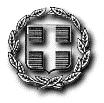 